lMADONAS NOVADA PAŠVALDĪBA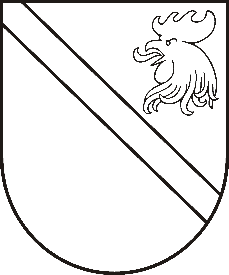 Reģ. Nr. 90000054572Saieta laukums 1, Madona, Madonas novads, LV-4801 t. 64860090, e-pasts: pasts@madona.lv ___________________________________________________________________________MADONAS NOVADA PAŠVALDĪBAS DOMESLĒMUMSMadonā2020.gada 22.septembrī							           Nr.369									     (protokols Nr.19, 22.p.)Par finansējuma piešķiršanu interneta resursu “Letonika.lv” licenču iegādei Izskatījusi portāla letonika.lv piedāvājumu un izvērtējot portāla un sniegtās iespējas mācību procesa nodrošināšanai, izglītības iestādes ir izteikušas priekšlikumus turpmākai portāla letonika.lv licenču iegādei 2020./2021. mācību gadam.Noklausījusies  sniegto informāciju, ņemot vērā 17.09.2020. Izglītības un jaunatnes lietu komitejas un 22.09.2020. Finanšu un attīstības komitejas atzinumu, atklāti balsojot: PAR – 13 (Artūrs Čačka, Andris Dombrovskis, Zigfrīds Gora, Antra Gotlaufa, Artūrs Grandāns, Valda Kļaviņa, Agris Lungevičs, Ivars Miķelsons, Andris Sakne, Rihards Saulītis, Inese Strode, Aleksandrs Šrubs, Gatis Teilis), PRET – NAV, ATTURAS –NAV, Madonas novada pašvaldības dome NOLEMJ:Piešķirt finansējumu EUR 855,00 apmērā Madonas novada pašvaldības vispārējās pamata un vispārējās vidējās izglītības iestādēm no izglītības pasākumu budžetā interneta resursu “Letonika.lv” licenču iegādei paredzētajiem līdzekļiem saskaņā ar pievienoto sarakstu.Domes priekšsēdētājs					         	         A.LungevičsSeržāne 26136230